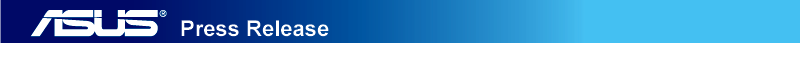 ASUS 7-inch Fonepad™ with 3G Mobile Data and Voice-Calling now available in AustraliaBuilt-in 3G for fast mobile data and full telephony support give two-in-oneflexibility at a competitive priceSYDNEY, Aust. – 23rd May 2013 – ASUS has announced its new 7-inch tablet, the Fonepad™ (RRP from $329) will be available in Australia from early June.Launched at Mobile World Congress in February this year, the ASUS Fonepad™ is a competitively priced handheld with 3G voice and mobile data for all the features of a smartphone, with the versatility of a 7-inch tablet. Powered by the new Intel® Atom™ Z2420 processor with Android 4.1, Fonepad™ features a vibrant HD display with IPS technology for wide viewing angles and outstanding clarity. “It is ideal to have a larger screen with entertainment, social media and other online activities now playing an increasingly important part in our mobile lifestyles,” said Jonney Shih, ASUS Chairman. “The incorporation of 3G mobile data with full telephony support, makes the Fonepad™ the perfect combination of a tablet and phone in one single device.”“Extending our long history of collaboration, including most recently on the Ultrabook™ and Intel®-based tablets, we are very excited to be partnering with ASUS again,” said Hermann Eul, Intel® vice president and co-general manager of the Mobile and Communications Group. “Intel’s new Atom™ Z2420 processor delivers the power, performance and flexibility required to accommodate a range of devices and market needs. We think the ASUS Fonepad™ is a very innovative device in an emerging category of 3G tablets with telephony features.” Beautiful metallic design with Intel® Atom™ performanceASUS Fonepad™ is ideal for people who value both the voice communication features of a smartphone and the entertainment opportunities afforded by a tablet, but prefer the convenience of carrying just one device. Fonepad™ is a sleek and compact tablet with a metallic design that can be held comfortably in one hand, thanks to its light 340g weight and slim 10.4mm profile. Powered by the latest Intel® Atom™ Z2420 processor with full Android compatibility, Fonepad™ features a perfect balance of performance and energy efficiency, with hardware-accelerated 1080p Full HD video decoding and up to nine hours of battery life. The 7-inch screen features 10-point multi-touch, and a sharp 1280 x 800 HD resolution for crisp, readable web page text and incredibly detailed photos. IPS technology ensures vibrant colour with 178-degree wide viewing angles, and images that are clear and bright, even outdoors.Built-in 3G for mobile data and voice callsBuilt-in 3G with HSPA+ mobile data means ASUS Fonepad™ is an always-connected mobile device for seamless web browsing, fast downloads from Google Play Store, and smooth streaming of audio and video. Thanks to its full 3G telephony support, Fonepad™ can also be used for voice calls using the built-in noise-cancelling digital microphone or an optional Bluetooth headset. With just one mobile data plan to pay for, running costs are also much lower than those of a separate smartphone and 3G tablet.Fonepad™ is available in Australia in 8GB and 32GB capacities, and has an SD card slot for up to 32GB of additional storage. All models feature a front 1.2-megapixel camera for easy video chat and an optional rear 3-megapixel autofocus camera with 720p HD video recording. ASUS SonicMaster audio technology with MaxxAudio 3 processing by Waves ensures clear, well-rounded sound quality.Exclusive ASUS apps and accessories enhance productivityASUS Fonepad™ comes with a number of exclusive ASUS productivity apps: Floating App for easy management of running apps and multi-tasking; SuperNote lite for handwritten notes and drawing; and WebStorage Office Online for Microsoft Office-compatible document editing on the move. Fonepad™ users also get 5GB of free lifetime ASUS WebStorage for syncing and sharing data with other devices. AVAILABILITY & PRICINGASUS Fonepad™ and accessories are available in Australia from today, with prices starting from AU$329 for the 8GB model. Please contact your local ASUS representative for further information on retail availability. ###About ASUSASUS is a worldwide top-three consumer notebook vendor and maker of the world’s best-selling, most award-winning, motherboards. A leading enterprise in the new digital era, ASUS designs and manufactures products that perfectly meet the needs of today’s digital home and office, with a broad portfolio that includes motherboards, graphics cards, optical drives, displays, desktop and all-in-one PCs, notebooks, netbooks, servers, multimedia devices, wireless solutions, networking devices, tablets and smartphones. Driven by innovation and committed to quality, ASUS won 4,168 awards in 2012 and is widely credited with revolutionising the PC industry with its Eee PC™. ASUS has more than 12,500 employees around the globe with a world-class R&D team of 3,800 engineers. Company revenue for 2011 was approximately US$11.9 billion.	Specifications, content, prices and product availability are all subject to change without notice and may differ from country to country. Actual performance may vary depending on applications, usage, environment and other factors. 2	Measured with 720p HD video playback, 100 nits brightness, with Wi-Fi and 3G enabled.PRESS CONTACTSLauren Mason Max Australia lauren.mason@maxaustralia.com.au P. +61 2 9469 5740 Sally VernonPR Manager, ASUS Sally_vernon@asus.com Main Spec.ME371MGOS Android™ 4.1 Jelly BeanCPUIntel Atom Z2420 1.2GHz (8GB) / Intel Atom Z2460 1.6GHz (32GB)GPUSGX540ModemIMC (Infineon) - XMM6265HSPA+ DL: 21 / UL: 5.76 MbpsDisplay7" WXGA (1280 X 800) LED Backlight IPS panel10 finger multi-touchDimension196.6 x 120.1 x 10.4 mm Weight340g ColorTitanium Gray / Champagne GoldRAM 1GBROM 8/32GBASUS Webstorage: 5GB lifetime freeFront Camera1.2MPRear Camera3MP*Auto-focus, 720p video recordingWireless Connectivity 802.11 b/g/nBluetoothBluetooth 3.0VoiceSupported GPS GPS & GlonassVibratorSupportedSensorG-Sensor, E-compass, Proximity, Ambient Light SensorBattery Life9 hours** (TBD) / 16Wh Li-polymer / 4270mAhStandby Time751 hours(3G)Talk Time32.5 hours (3G)SIM card slotMicro SIMInterface1 x Audio Jack (Head Phone / Mic-in)1 x High quality speaker (SonicMaster)2 x Digital Microphone 1 x Micro-USB port 1 x Micro SD card reader, up to 32GB1 x ReceiverPrice $329 8GB/ $399 32GB